Data chart adapted from “Oil and Wealth.” National Geographic World Cultures and Geography. Washington, DC: 2015North Africa and Southwest Asia: Political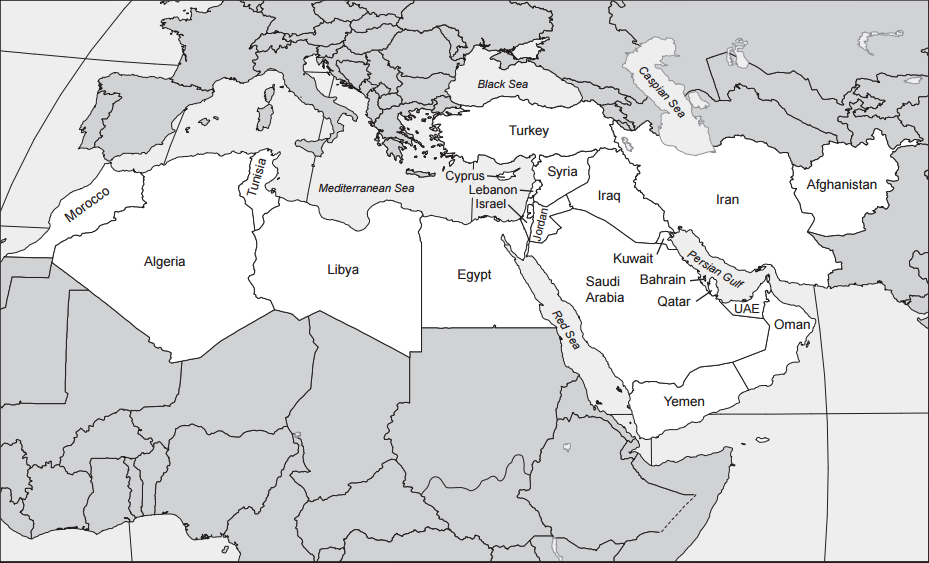 Source: https://geoalliance.asu.edu/sites/default/files/maps/MidEast_Labeled.pdfNorth Africa and Southwest Asia: Physical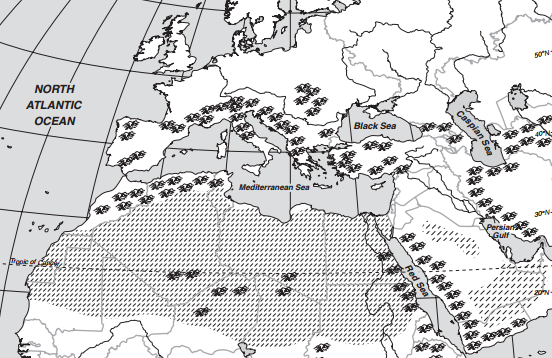 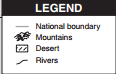 Source: https://www.eduplace.com/ss/maps/pdf/afr_asia_phys.pdfNorth Africa and Southwest Asia: Economic Activity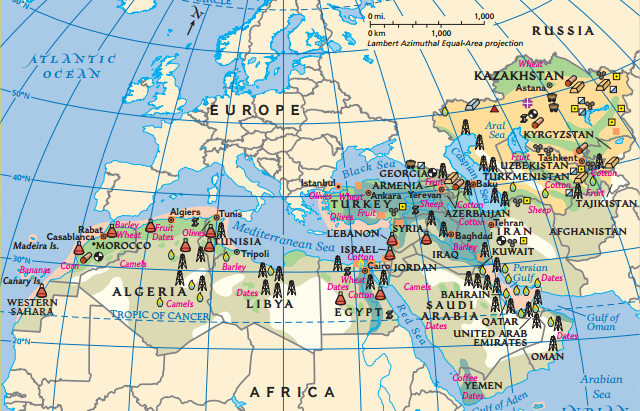 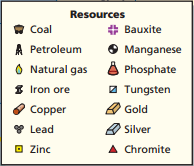 Source: “North Africa, Southwest Asia, and Central Asia.” World Geography and Cultures. McGraw-Hill Global Education Holdings: 2012.OIL RESERVES/PRODUCTION,TOP FIVE OIL-PRODUCING COUNTRIESOIL RESERVES/PRODUCTION,TOP FIVE OIL-PRODUCING COUNTRIESOIL RESERVES/PRODUCTION,TOP FIVE OIL-PRODUCING COUNTRIESOIL RESERVES/PRODUCTION,TOP FIVE OIL-PRODUCING COUNTRIESOIL RESERVES/PRODUCTION,TOP FIVE OIL-PRODUCING COUNTRIESOIL RESERVES/PRODUCTION,TOP FIVE OIL-PRODUCING COUNTRIESSaudi ArabiaIranIraqKuwaitUnited Arab EmiratesBarrels of Reserves266.7Billion137.6Billion115Billion104Billion97.8BillionBarrels Produced Per Day9.764Million4.172Million2.399Million2.494Million2.798MillionSource: CIA World Factbook, 2009 EstimatesSource: CIA World Factbook, 2009 EstimatesSource: CIA World Factbook, 2009 EstimatesSource: CIA World Factbook, 2009 EstimatesSource: CIA World Factbook, 2009 EstimatesSource: CIA World Factbook, 2009 Estimates